(Ф 21.01 - 03)Завідувач кафедри							О.С. ТелепнєваРозробник								В.А. Янковська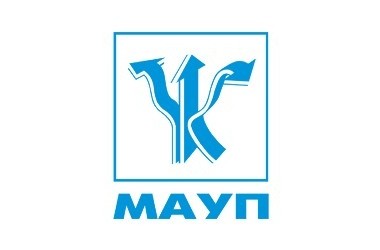 Силабус навчальної дисципліниУПРАВЛІННЯ ІННОВАЦІЯМИ Спеціальність: 073 МенеджментГалузь знань: 07 Управління та адмініструванняСилабус навчальної дисципліниУПРАВЛІННЯ ІННОВАЦІЯМИ Спеціальність: 073 МенеджментГалузь знань: 07 Управління та адмініструванняРівень вищої освітиРівень вищої освітиПерший (бакалаврський)Перший (бакалаврський)Статус дисципліниСтатус дисципліниВибірковаВибірковаСеместрСеместр2 (другий)2 (другий)Обсяг дисципліни, кредити ЄКТС/загальна кількість годинОбсяг дисципліни, кредити ЄКТС/загальна кількість годин3 кредити/90 годин3 кредити/90 годинМова викладанняМова викладанняУкраїнськаУкраїнськаЩо буде вивчатися (предмет навчання)Що буде вивчатися (предмет навчання)Предметом вивчення є система організації інноваційної діяльності в Україні та закордоном, основні принципи її побудови, функціонування та розвитку, а також процес розробки та впровадження інноваційних стратегій, політики, проектів в організаціях.Предметом вивчення є система організації інноваційної діяльності в Україні та закордоном, основні принципи її побудови, функціонування та розвитку, а також процес розробки та впровадження інноваційних стратегій, політики, проектів в організаціях.Чому це цікаво/потрібно вивчати (мета)Чому це цікаво/потрібно вивчати (мета)Сприяти підвищенню науково-практичного рівня спеціалістів, їх компетенції щодо управління інноваційними процесами в економіці України.Сприяти підвищенню науково-практичного рівня спеціалістів, їх компетенції щодо управління інноваційними процесами в економіці України.Чому можна навчитися (результати навчання)Чому можна навчитися (результати навчання)−	Здатність реалізувати свої права і обов’язки як члена суспільства, усвідомлювати цінності громадянського (вільного демократичного) суспільства та необхідність його сталого розвитку, верховенства права, прав і свобод людини і громадянина в Україні;−	Здатність бути критичними і самокритичними −	Здатність реалізувати свої права і обов’язки як члена суспільства, усвідомлювати цінності громадянського (вільного демократичного) суспільства та необхідність його сталого розвитку, верховенства права, прав і свобод людини і громадянина в Україні;−	Здатність бути критичними і самокритичними Як можна користуватися набутими знаннями і вміннями (компетентності)Як можна користуватися набутими знаннями і вміннями (компетентності)Здатність до пошуку, оброблення та аналізу інформації з різних джерел, здатність забезпечувати дотримання нормативно-правових та морально-етичних норм поведінки Здатність до пошуку, оброблення та аналізу інформації з різних джерел, здатність забезпечувати дотримання нормативно-правових та морально-етичних норм поведінки Навчальна логістикаНавчальна логістикаЗміст дисципліни: Концепція інноваційного менеджменту. Державне регулювання інноваційною діяльністю. Фінансування інновацій. Організація як суб’єкт реалізації нововведень. Організаційні форми управління інноваційним процесом. Управління персоналом науково-дослідної організації. Науково-дослідні організації. Управління інноваційними ризиками. Управління інноваційним проектом. Оцінювання ефективності інноваційної діяльності організації.Види занять: лекції, семінарськіМетоди навчання: навчальна дискусія, онлайнФорми навчання: очна, дистанційнаЗміст дисципліни: Концепція інноваційного менеджменту. Державне регулювання інноваційною діяльністю. Фінансування інновацій. Організація як суб’єкт реалізації нововведень. Організаційні форми управління інноваційним процесом. Управління персоналом науково-дослідної організації. Науково-дослідні організації. Управління інноваційними ризиками. Управління інноваційним проектом. Оцінювання ефективності інноваційної діяльності організації.Види занять: лекції, семінарськіМетоди навчання: навчальна дискусія, онлайнФорми навчання: очна, дистанційнаПререквізитиПререквізитиЗнання з дисциплін: «Економіка підприємства», «Фінансовий ринок», «Фінанси підприємств», «Фінансова діяльність суб’єктів господарювання».Знання з дисциплін: «Економіка підприємства», «Фінансовий ринок», «Фінанси підприємств», «Фінансова діяльність суб’єктів господарювання».ПореквізитиПореквізитиЗнання з теорії розвитку можуть бути використані під час написання бакалаврської роботиЗнання з теорії розвитку можуть бути використані під час написання бакалаврської роботиІнформаційне забезпеченняІнформаційне забезпечення1. Про інноваційну діяльність / Закон України № 40-ГУ від 4 липня 2002 р. – доступно з http://www.rada.com.ua.2. Господарський Кодекс України3. Юринець З., Гнилянська Л. Інноваційно-інвестиційний менеджмент. Навч. посіб. Львів: ЗУКЦ, 2011. 136 с.4. Юринець З., Гнилянська Л. Інвестиційний та інноваційний менеджмент. Навч. посіб. Львів: ЛНУ ім. Івана Франка, 2012. 320 с.5. Юринець З. В. Формування інноваційних стратегій: теорія, методологія, практика : монографія. Львів: СПОЛОМ, 2016. 412 с.6. Юринець З.В., Гнилянська Л.Й., Юринець Р.В. Управління інноваційним розвитком: навчальний посібник. Львів : СПОЛОМ, 2021. 132 с.7. Ілляшенко С. М. Інноваційний менеджмент: підручник. Суми: Університет. книга, 2010. 334 с.8. Чайковська  М.П. Інноваційний менеджмент : навч. посібник. Одеса : ОНУ, 2015. 382 с.1. Про інноваційну діяльність / Закон України № 40-ГУ від 4 липня 2002 р. – доступно з http://www.rada.com.ua.2. Господарський Кодекс України3. Юринець З., Гнилянська Л. Інноваційно-інвестиційний менеджмент. Навч. посіб. Львів: ЗУКЦ, 2011. 136 с.4. Юринець З., Гнилянська Л. Інвестиційний та інноваційний менеджмент. Навч. посіб. Львів: ЛНУ ім. Івана Франка, 2012. 320 с.5. Юринець З. В. Формування інноваційних стратегій: теорія, методологія, практика : монографія. Львів: СПОЛОМ, 2016. 412 с.6. Юринець З.В., Гнилянська Л.Й., Юринець Р.В. Управління інноваційним розвитком: навчальний посібник. Львів : СПОЛОМ, 2021. 132 с.7. Ілляшенко С. М. Інноваційний менеджмент: підручник. Суми: Університет. книга, 2010. 334 с.8. Чайковська  М.П. Інноваційний менеджмент : навч. посібник. Одеса : ОНУ, 2015. 382 с.Локація та матеріально- технічне забезпеченняЛокація та матеріально- технічне забезпеченняАудиторія теоретичного навчання, проекторАудиторія теоретичного навчання, проекторСеместровий контроль, екзаменаційна методикаСеместровий контроль, екзаменаційна методикаЗалік, тестуванняЗалік, тестуванняКафедраКафедраМенеджментуМенеджментуФакультетФакультетПрАТ «ВНЗ «Міжрегіональна Академія управління персоналом»Харківський інститутПрАТ «ВНЗ «Міжрегіональна Академія управління персоналом»Харківський інститутВикладач(і)Викладач(і)ЯНКОВСЬКА ВІКТОРІЯ АНАТОЛІЇВНА Посада: доцентВчене звання: доцентНауковий ступінь: кандидат педагогічних наук Профайл викладача: Тел.: +38(050)-688-37-52E-mail: vika_yank2020@ukr.netЯНКОВСЬКА ВІКТОРІЯ АНАТОЛІЇВНА Посада: доцентВчене звання: доцентНауковий ступінь: кандидат педагогічних наук Профайл викладача: Тел.: +38(050)-688-37-52E-mail: vika_yank2020@ukr.netОригінальність навчальної дисципліниОригінальність навчальної дисципліниАвторський курс, викладання українською мовоюАвторський курс, викладання українською мовоюЛінк на дисциплінуЛінк на дисципліну